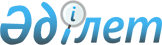 О закупе зерна в государственные ресурсы из урожая 2012 годаПостановление Правительства Республики Казахстан от 10 апреля 2012 года № 438

      Правительство Республики Казахстан ПОСТАНОВЛЯЕТ:



      1. Определить сумму бюджетных средств на осуществление закупа зерна в государственные ресурсы из урожая 2012 года посредством весенне-летнего финансирования в размере 6750000000 (шесть миллиардов семьсот пятьдесят миллионов) тенге.

      Сноска. Пункт 1 в редакции постановления Правительства РК от 19.12.2012 № 1622.



      2. Контроль за исполнением настоящего постановления возложить на Министра сельского хозяйства Республики Казахстан Мамытбекова А.С.



      3. Настоящее постановление вводится в действие со дня подписания и подлежит официальному опубликованию.       Премьер-Министр

      Республики Казахстан                       К. Масимов
					© 2012. РГП на ПХВ «Институт законодательства и правовой информации Республики Казахстан» Министерства юстиции Республики Казахстан
				